REALITZA AQUEST JOC I CÒPIA LES FRASES:https://clic.xtec.cat/projects/prof_log/jclic.js/index.htmlLA POMA ÉS VERMELLA. 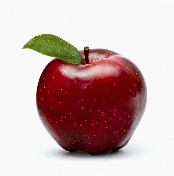 UNA PILOTA DE FUTBOL. 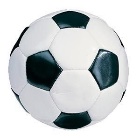 LA MOTO ÉS GRAN. 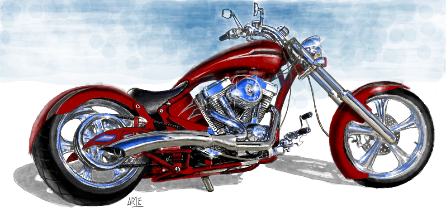 EL GAT ÉS PETIT. 	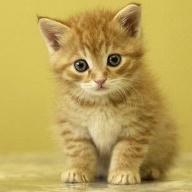 